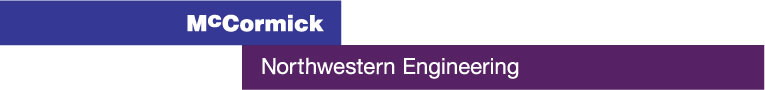 McCormick Student Group—Activity Funding Support ProposalName of Organization: ______________________________________________________________Date: _______________________		Month/Date/Year									  Member Submitting Proposal:Please answer the following questions and attach to this application:What is your organization’s current mission or objective? What is your organization’s project or proposal that you would like funded? What is the expected time line for this project? When will this occur? Does your student group include members from schools other than McCormick? What is the amount your group is requesting? __________________Organization Chart String  	 										Student group advisor name (printed)									Student Group advisor signature		_____________________________________________  __NameEmail AddressProgramPosition